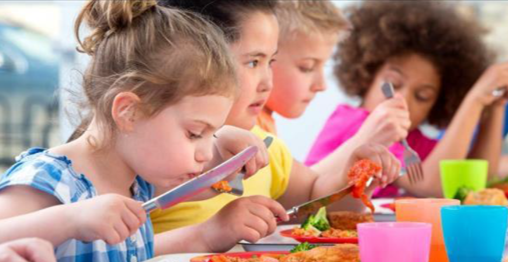 The Raise a Food Lover program helps Canadians and their families develop a love for food.  Whether at home, at school or in the school or in the community, the Raise a Food Lover program encourages children to learn about food, how to cook it, how to eat it and the importance of sharing it and protecting the environment where our food comes from.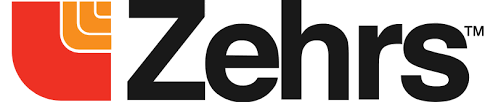 